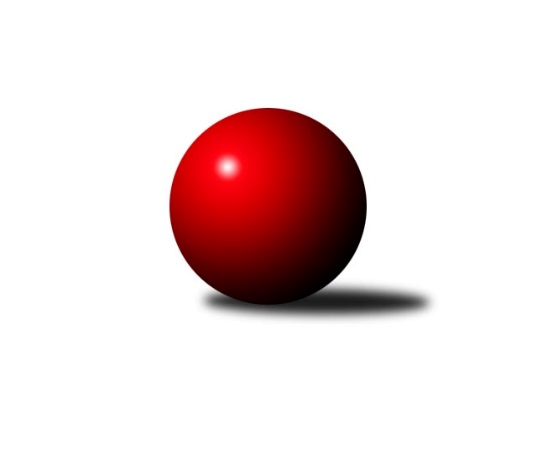 Č.8Ročník 2021/2022	16.7.2024 Divize jih 2021/2022Statistika 8. kolaTabulka družstev:		družstvo	záp	výh	rem	proh	skore	sety	průměr	body	plné	dorážka	chyby	1.	TJ Sokol Chotoviny	8	5	1	2	43.0 : 21.0 	(115.5 : 76.5)	3073	11	2074	999	32.1	2.	TJ Sokol Soběnov	7	5	0	2	33.0 : 23.0 	(89.0 : 79.0)	2853	10	1956	897	34.4	3.	TJ Jiskra Nová Bystřice	8	5	0	3	37.0 : 27.0 	(94.0 : 98.0)	2911	10	1999	912	35.9	4.	TJ Blatná	7	4	1	2	35.0 : 21.0 	(96.0 : 72.0)	3204	9	2177	1027	33.6	5.	KK Jihlava B	7	4	0	3	31.5 : 24.5 	(93.5 : 74.5)	2950	8	1988	962	28.9	6.	TJ Spartak Pelhřimov	7	4	0	3	28.0 : 28.0 	(91.0 : 77.0)	3002	8	2055	946	37.9	7.	TJ Tatran Lomnice nad Lužnicí	8	4	0	4	30.5 : 33.5 	(90.0 : 102.0)	2572	8	1784	788	45.6	8.	TJ Slovan Jindřichův Hradec	7	3	0	4	25.5 : 30.5 	(77.0 : 91.0)	2766	6	1929	837	51.7	9.	TJ Nová Včelnice	7	3	0	4	22.5 : 33.5 	(72.0 : 96.0)	2866	6	1977	889	41	10.	TJ Nové Město na Moravě	8	3	0	5	30.0 : 34.0 	(97.5 : 94.5)	2933	6	1974	960	32.6	11.	KK Lokomotiva Tábor	8	0	0	8	12.0 : 52.0 	(68.5 : 123.5)	2776	0	1923	853	46Tabulka doma:		družstvo	záp	výh	rem	proh	skore	sety	průměr	body	maximum	minimum	1.	TJ Blatná	5	4	1	0	32.0 : 8.0 	(75.5 : 44.5)	3302	9	3326	3243	2.	TJ Spartak Pelhřimov	4	4	0	0	24.0 : 8.0 	(61.5 : 34.5)	3153	8	3263	3064	3.	TJ Tatran Lomnice nad Lužnicí	4	4	0	0	24.0 : 8.0 	(54.5 : 41.5)	2511	8	2547	2475	4.	TJ Jiskra Nová Bystřice	4	4	0	0	24.0 : 8.0 	(54.0 : 42.0)	3231	8	3317	3169	5.	TJ Sokol Chotoviny	5	4	0	1	30.0 : 10.0 	(79.5 : 40.5)	3314	8	3369	3263	6.	TJ Slovan Jindřichův Hradec	3	3	0	0	21.5 : 2.5 	(55.0 : 17.0)	2654	6	2675	2613	7.	TJ Sokol Soběnov	3	3	0	0	17.0 : 7.0 	(42.0 : 30.0)	2546	6	2570	2514	8.	KK Jihlava B	4	3	0	1	21.0 : 11.0 	(57.0 : 39.0)	3190	6	3277	3125	9.	TJ Nové Město na Moravě	4	2	0	2	16.0 : 16.0 	(51.0 : 45.0)	2600	4	2692	2561	10.	TJ Nová Včelnice	4	2	0	2	15.0 : 17.0 	(42.5 : 53.5)	2536	4	2608	2497	11.	KK Lokomotiva Tábor	1	0	0	1	3.0 : 5.0 	(10.5 : 13.5)	3226	0	3226	3226Tabulka venku:		družstvo	záp	výh	rem	proh	skore	sety	průměr	body	maximum	minimum	1.	TJ Sokol Soběnov	4	2	0	2	16.0 : 16.0 	(47.0 : 49.0)	2930	4	3327	2572	2.	TJ Sokol Chotoviny	3	1	1	1	13.0 : 11.0 	(36.0 : 36.0)	2992	3	3345	2619	3.	KK Jihlava B	3	1	0	2	10.5 : 13.5 	(36.5 : 35.5)	2870	2	3279	2592	4.	TJ Nová Včelnice	3	1	0	2	7.5 : 16.5 	(29.5 : 42.5)	2977	2	3174	2604	5.	TJ Nové Město na Moravě	4	1	0	3	14.0 : 18.0 	(46.5 : 49.5)	3017	2	3322	2463	6.	TJ Jiskra Nová Bystřice	4	1	0	3	13.0 : 19.0 	(40.0 : 56.0)	2831	2	3254	2430	7.	TJ Blatná	2	0	0	2	3.0 : 13.0 	(20.5 : 27.5)	3155	0	3254	3055	8.	TJ Spartak Pelhřimov	3	0	0	3	4.0 : 20.0 	(29.5 : 42.5)	2951	0	3223	2500	9.	TJ Tatran Lomnice nad Lužnicí	4	0	0	4	6.5 : 25.5 	(35.5 : 60.5)	2587	0	2984	2291	10.	TJ Slovan Jindřichův Hradec	4	0	0	4	4.0 : 28.0 	(22.0 : 74.0)	2795	0	2949	2466	11.	KK Lokomotiva Tábor	7	0	0	7	9.0 : 47.0 	(58.0 : 110.0)	2712	0	3187	2268Tabulka podzimní části:		družstvo	záp	výh	rem	proh	skore	sety	průměr	body	doma	venku	1.	TJ Sokol Chotoviny	8	5	1	2	43.0 : 21.0 	(115.5 : 76.5)	3073	11 	4 	0 	1 	1 	1 	1	2.	TJ Sokol Soběnov	7	5	0	2	33.0 : 23.0 	(89.0 : 79.0)	2853	10 	3 	0 	0 	2 	0 	2	3.	TJ Jiskra Nová Bystřice	8	5	0	3	37.0 : 27.0 	(94.0 : 98.0)	2911	10 	4 	0 	0 	1 	0 	3	4.	TJ Blatná	7	4	1	2	35.0 : 21.0 	(96.0 : 72.0)	3204	9 	4 	1 	0 	0 	0 	2	5.	KK Jihlava B	7	4	0	3	31.5 : 24.5 	(93.5 : 74.5)	2950	8 	3 	0 	1 	1 	0 	2	6.	TJ Spartak Pelhřimov	7	4	0	3	28.0 : 28.0 	(91.0 : 77.0)	3002	8 	4 	0 	0 	0 	0 	3	7.	TJ Tatran Lomnice nad Lužnicí	8	4	0	4	30.5 : 33.5 	(90.0 : 102.0)	2572	8 	4 	0 	0 	0 	0 	4	8.	TJ Slovan Jindřichův Hradec	7	3	0	4	25.5 : 30.5 	(77.0 : 91.0)	2766	6 	3 	0 	0 	0 	0 	4	9.	TJ Nová Včelnice	7	3	0	4	22.5 : 33.5 	(72.0 : 96.0)	2866	6 	2 	0 	2 	1 	0 	2	10.	TJ Nové Město na Moravě	8	3	0	5	30.0 : 34.0 	(97.5 : 94.5)	2933	6 	2 	0 	2 	1 	0 	3	11.	KK Lokomotiva Tábor	8	0	0	8	12.0 : 52.0 	(68.5 : 123.5)	2776	0 	0 	0 	1 	0 	0 	7Tabulka jarní části:		družstvo	záp	výh	rem	proh	skore	sety	průměr	body	doma	venku	1.	TJ Nová Včelnice	0	0	0	0	0.0 : 0.0 	(0.0 : 0.0)	0	0 	0 	0 	0 	0 	0 	0 	2.	TJ Tatran Lomnice nad Lužnicí	0	0	0	0	0.0 : 0.0 	(0.0 : 0.0)	0	0 	0 	0 	0 	0 	0 	0 	3.	KK Jihlava B	0	0	0	0	0.0 : 0.0 	(0.0 : 0.0)	0	0 	0 	0 	0 	0 	0 	0 	4.	TJ Nové Město na Moravě	0	0	0	0	0.0 : 0.0 	(0.0 : 0.0)	0	0 	0 	0 	0 	0 	0 	0 	5.	TJ Slovan Jindřichův Hradec	0	0	0	0	0.0 : 0.0 	(0.0 : 0.0)	0	0 	0 	0 	0 	0 	0 	0 	6.	TJ Sokol Chotoviny	0	0	0	0	0.0 : 0.0 	(0.0 : 0.0)	0	0 	0 	0 	0 	0 	0 	0 	7.	TJ Jiskra Nová Bystřice	0	0	0	0	0.0 : 0.0 	(0.0 : 0.0)	0	0 	0 	0 	0 	0 	0 	0 	8.	TJ Blatná	0	0	0	0	0.0 : 0.0 	(0.0 : 0.0)	0	0 	0 	0 	0 	0 	0 	0 	9.	TJ Sokol Soběnov	0	0	0	0	0.0 : 0.0 	(0.0 : 0.0)	0	0 	0 	0 	0 	0 	0 	0 	10.	KK Lokomotiva Tábor	0	0	0	0	0.0 : 0.0 	(0.0 : 0.0)	0	0 	0 	0 	0 	0 	0 	0 	11.	TJ Spartak Pelhřimov	0	0	0	0	0.0 : 0.0 	(0.0 : 0.0)	0	0 	0 	0 	0 	0 	0 	0 Zisk bodů pro družstvo:		jméno hráče	družstvo	body	zápasy	v %	dílčí body	sety	v %	1.	Libor Hrstka 	TJ Sokol Chotoviny  	7	/	8	(88%)	25	/	32	(78%)	2.	Zbyněk Hein 	TJ Sokol Chotoviny  	6	/	6	(100%)	18	/	24	(75%)	3.	Jiří Vokurka 	TJ Blatná 	6	/	7	(86%)	21	/	28	(75%)	4.	Jaroslav Prommer 	TJ Sokol Soběnov  	6	/	7	(86%)	18	/	28	(64%)	5.	Pavel Makovec 	TJ Sokol Chotoviny  	6	/	8	(75%)	20.5	/	32	(64%)	6.	Miloš Stloukal 	TJ Nové Město na Moravě 	5	/	5	(100%)	14	/	20	(70%)	7.	Jan Havlíček st.	TJ Jiskra Nová Bystřice 	5	/	6	(83%)	15	/	24	(63%)	8.	Ondřej Matula 	KK Jihlava B 	5	/	7	(71%)	21	/	28	(75%)	9.	Martin Tyšer 	TJ Nová Včelnice  	5	/	7	(71%)	16.5	/	28	(59%)	10.	Michal Miko 	TJ Nové Město na Moravě 	5	/	8	(63%)	20.5	/	32	(64%)	11.	Petr Tomek 	TJ Jiskra Nová Bystřice 	5	/	8	(63%)	18.5	/	32	(58%)	12.	Jiří Doktor 	TJ Tatran Lomnice nad Lužnicí  	5	/	8	(63%)	17	/	32	(53%)	13.	Matyáš Stránský 	KK Jihlava B 	4.5	/	6	(75%)	15.5	/	24	(65%)	14.	Petr Hlisnikovský 	TJ Nové Město na Moravě 	4.5	/	8	(56%)	18	/	32	(56%)	15.	Daniel Lexa 	TJ Blatná 	4	/	5	(80%)	14	/	20	(70%)	16.	Jiří Vaňata 	TJ Blatná 	4	/	5	(80%)	13.5	/	20	(68%)	17.	Vladimír Kučera 	KK Lokomotiva Tábor 	4	/	5	(80%)	11.5	/	20	(58%)	18.	Lukáš Novák 	KK Jihlava B 	4	/	5	(80%)	11.5	/	20	(58%)	19.	Vít Kobliha 	TJ Blatná 	4	/	5	(80%)	9	/	20	(45%)	20.	Marek Baštýř 	TJ Tatran Lomnice nad Lužnicí  	4	/	6	(67%)	16	/	24	(67%)	21.	Jan Janů 	TJ Spartak Pelhřimov 	4	/	6	(67%)	15	/	24	(63%)	22.	Roman Grznárik 	TJ Sokol Soběnov  	4	/	6	(67%)	14.5	/	24	(60%)	23.	Kamila Dvořáková 	TJ Sokol Chotoviny  	4	/	6	(67%)	13	/	24	(54%)	24.	Lucie Smrčková 	TJ Spartak Pelhřimov 	4	/	7	(57%)	19.5	/	28	(70%)	25.	Milan Šedivý 	TJ Sokol Soběnov  	4	/	7	(57%)	17	/	28	(61%)	26.	Kamil Šedivý 	TJ Sokol Soběnov  	4	/	7	(57%)	16	/	28	(57%)	27.	Jaroslav Matějka 	KK Jihlava B 	4	/	7	(57%)	15	/	28	(54%)	28.	Zdeněk Doktor 	TJ Tatran Lomnice nad Lužnicí  	4	/	7	(57%)	15	/	28	(54%)	29.	Pavel Picka 	TJ Slovan Jindřichův Hradec  	4	/	7	(57%)	14.5	/	28	(52%)	30.	Martin Pýcha 	TJ Jiskra Nová Bystřice 	4	/	7	(57%)	13	/	28	(46%)	31.	Marek Chvátal 	TJ Jiskra Nová Bystřice 	4	/	8	(50%)	15.5	/	32	(48%)	32.	Marek Běhoun 	TJ Jiskra Nová Bystřice 	4	/	8	(50%)	13	/	32	(41%)	33.	Rudolf Pouzar 	TJ Tatran Lomnice nad Lužnicí  	3.5	/	8	(44%)	16	/	32	(50%)	34.	Karel Koubek 	TJ Blatná 	3	/	4	(75%)	11	/	16	(69%)	35.	Jan Vintr 	TJ Spartak Pelhřimov 	3	/	4	(75%)	9.5	/	16	(59%)	36.	Pavel Škoda 	TJ Nové Město na Moravě 	3	/	5	(60%)	11	/	20	(55%)	37.	Miroslav Pleskal 	KK Jihlava B 	3	/	6	(50%)	15	/	24	(63%)	38.	Vladimír Štipl 	TJ Slovan Jindřichův Hradec  	3	/	6	(50%)	15	/	24	(63%)	39.	Tibor Pivko 	TJ Nová Včelnice  	3	/	6	(50%)	14	/	24	(58%)	40.	Jiří Hána 	TJ Slovan Jindřichův Hradec  	3	/	6	(50%)	12.5	/	24	(52%)	41.	Pavel Domin 	TJ Nová Včelnice  	3	/	6	(50%)	12	/	24	(50%)	42.	Josef Šedivý ml.	TJ Sokol Soběnov  	3	/	6	(50%)	10.5	/	24	(44%)	43.	Ota Schindler 	TJ Spartak Pelhřimov 	3	/	7	(43%)	14	/	28	(50%)	44.	Kamil Pivko 	TJ Nová Včelnice  	3	/	7	(43%)	12	/	28	(43%)	45.	Josef Holický 	TJ Slovan Jindřichův Hradec  	3	/	7	(43%)	12	/	28	(43%)	46.	Petr Křemen 	TJ Sokol Chotoviny  	3	/	7	(43%)	12	/	28	(43%)	47.	Libor Linhart 	TJ Spartak Pelhřimov 	3	/	7	(43%)	11.5	/	28	(41%)	48.	Jan Holeček 	TJ Tatran Lomnice nad Lužnicí  	3	/	7	(43%)	9	/	28	(32%)	49.	Jaroslav Opl 	TJ Slovan Jindřichův Hradec  	3	/	7	(43%)	8.5	/	28	(30%)	50.	Jan Cukr 	TJ Slovan Jindřichův Hradec  	2.5	/	7	(36%)	12	/	28	(43%)	51.	Jiří Loučka 	TJ Nové Město na Moravě 	2.5	/	8	(31%)	11	/	32	(34%)	52.	Marek Augustin 	TJ Jiskra Nová Bystřice 	2	/	3	(67%)	7	/	12	(58%)	53.	Jakub Čopák 	KK Jihlava B 	2	/	3	(67%)	6	/	12	(50%)	54.	Stanislav Kníže 	TJ Blatná 	2	/	4	(50%)	8.5	/	16	(53%)	55.	Jan Bartoň 	TJ Sokol Chotoviny  	2	/	5	(40%)	12	/	20	(60%)	56.	Martin Jinda 	KK Lokomotiva Tábor 	2	/	5	(40%)	11	/	20	(55%)	57.	Ladislav Takáč 	KK Lokomotiva Tábor 	2	/	5	(40%)	9.5	/	20	(48%)	58.	Jan Nosek 	TJ Tatran Lomnice nad Lužnicí  	2	/	5	(40%)	8.5	/	20	(43%)	59.	Lukáš Pavel 	TJ Blatná 	2	/	5	(40%)	7	/	20	(35%)	60.	Jan Fořter 	TJ Sokol Chotoviny  	2	/	6	(33%)	10	/	24	(42%)	61.	Jiří Slovák 	TJ Nová Včelnice  	2	/	6	(33%)	9.5	/	24	(40%)	62.	Iva Molová 	TJ Jiskra Nová Bystřice 	2	/	7	(29%)	8	/	28	(29%)	63.	Pavel Sáblík 	TJ Nové Město na Moravě 	2	/	8	(25%)	12	/	32	(38%)	64.	Pavel Kořínek 	KK Lokomotiva Tábor 	2	/	8	(25%)	10	/	32	(31%)	65.	Lucie Hlaváčová 	TJ Nové Město na Moravě 	1	/	1	(100%)	3	/	4	(75%)	66.	Miroslava Matějková 	TJ Spartak Pelhřimov 	1	/	1	(100%)	3	/	4	(75%)	67.	Václav Novotný 	TJ Spartak Pelhřimov 	1	/	2	(50%)	4.5	/	8	(56%)	68.	Josef Ferenčík 	TJ Sokol Soběnov  	1	/	2	(50%)	3	/	8	(38%)	69.	Jiří Kačo 	TJ Slovan Jindřichův Hradec  	1	/	2	(50%)	2.5	/	8	(31%)	70.	Karel Hlisnikovský 	TJ Nové Město na Moravě 	1	/	3	(33%)	5	/	12	(42%)	71.	Josef Mikeš 	TJ Blatná 	1	/	4	(25%)	8	/	16	(50%)	72.	Jan Holšan 	TJ Tatran Lomnice nad Lužnicí  	1	/	4	(25%)	6.5	/	16	(41%)	73.	Martin Čopák 	KK Jihlava B 	1	/	4	(25%)	6	/	16	(38%)	74.	Bohuslav Šedivý 	TJ Sokol Soběnov  	1	/	5	(20%)	9	/	20	(45%)	75.	Marcel Pouznar 	KK Lokomotiva Tábor 	1	/	5	(20%)	9	/	20	(45%)	76.	Petr Klimek 	KK Lokomotiva Tábor 	1	/	6	(17%)	6.5	/	24	(27%)	77.	Tomáš Rysl 	TJ Spartak Pelhřimov 	1	/	7	(14%)	13	/	28	(46%)	78.	Stanislav Neugebauer 	TJ Nová Včelnice  	0.5	/	7	(7%)	7	/	28	(25%)	79.	Petra Svobodová 	TJ Nové Město na Moravě 	0	/	1	(0%)	2	/	4	(50%)	80.	Daniel Klimt 	TJ Tatran Lomnice nad Lužnicí  	0	/	1	(0%)	1	/	4	(25%)	81.	Jiří Partl 	TJ Nové Město na Moravě 	0	/	1	(0%)	1	/	4	(25%)	82.	Ondřej Sysel 	TJ Sokol Soběnov  	0	/	1	(0%)	1	/	4	(25%)	83.	Vladimír Klíma 	TJ Nová Včelnice  	0	/	1	(0%)	1	/	4	(25%)	84.	 	 	0	/	1	(0%)	1	/	4	(25%)	85.	Jan Slipka 	TJ Tatran Lomnice nad Lužnicí  	0	/	1	(0%)	1	/	4	(25%)	86.	Petr Dobeš ml.	KK Jihlava B 	0	/	1	(0%)	1	/	4	(25%)	87.	Jiří Hembera 	TJ Nová Včelnice  	0	/	1	(0%)	0	/	4	(0%)	88.	Josef Šedivý st.	TJ Sokol Soběnov  	0	/	1	(0%)	0	/	4	(0%)	89.	Marie Myslivcová 	KK Lokomotiva Tábor 	0	/	3	(0%)	1	/	12	(8%)	90.	Petra Hodoušková 	KK Lokomotiva Tábor 	0	/	5	(0%)	4	/	20	(20%)	91.	Zdeněk Zeman 	KK Lokomotiva Tábor 	0	/	6	(0%)	6	/	24	(25%)Průměry na kuželnách:		kuželna	průměr	plné	dorážka	chyby	výkon na hráče	1.	Tábor, 1-4	3274	2198	1076	35.5	(545.7)	2.	TJ Sokol Chotoviny, 1-4	3251	2193	1058	38.8	(542.0)	3.	TJ Blatná, 1-4	3237	2204	1032	41.5	(539.5)	4.	TJ Jiskra Nová Bystřice, 1-4	3181	2161	1020	38.0	(530.3)	5.	KK PSJ Jihlava, 1-4	3133	2140	993	38.4	(522.3)	6.	Pelhřimov, 1-4	3098	2119	978	43.0	(516.4)	7.	TJ Nové Město n.M., 1-2	2603	1773	829	31.4	(433.8)	8.	TJ Nová Včelnice, 1-2	2572	1778	793	34.1	(428.7)	9.	Soběnov, 1-2	2516	1751	765	38.7	(419.4)	10.	TJ Jindřichův Hradec, 1-2	2515	1745	769	38.3	(419.2)	11.	Lomnice n.L., 1-2	2495	1720	774	38.8	(415.9)Nejlepší výkony na kuželnách:Tábor, 1-4TJ Nové Město na Moravě	3322	6. kolo	Michal Miko 	TJ Nové Město na Moravě	612	6. koloKK Lokomotiva Tábor	3226	6. kolo	Petr Hlisnikovský 	TJ Nové Město na Moravě	594	6. kolo		. kolo	Vladimír Kučera 	KK Lokomotiva Tábor	580	6. kolo		. kolo	Pavel Sáblík 	TJ Nové Město na Moravě	546	6. kolo		. kolo	Ladislav Takáč 	KK Lokomotiva Tábor	545	6. kolo		. kolo	Martin Jinda 	KK Lokomotiva Tábor	543	6. kolo		. kolo	Petr Klimek 	KK Lokomotiva Tábor	541	6. kolo		. kolo	Pavel Škoda 	TJ Nové Město na Moravě	540	6. kolo		. kolo	Karel Hlisnikovský 	TJ Nové Město na Moravě	528	6. kolo		. kolo	Zdeněk Zeman 	KK Lokomotiva Tábor	512	6. koloTJ Sokol Chotoviny, 1-4TJ Sokol Chotoviny 	3369	8. kolo	Zbyněk Hein 	TJ Sokol Chotoviny 	613	8. koloTJ Sokol Chotoviny 	3354	7. kolo	Kamil Šedivý 	TJ Sokol Soběnov 	602	1. koloTJ Sokol Soběnov 	3327	1. kolo	Zbyněk Hein 	TJ Sokol Chotoviny 	587	3. koloTJ Sokol Chotoviny 	3296	2. kolo	Pavel Makovec 	TJ Sokol Chotoviny 	587	2. koloTJ Sokol Chotoviny 	3290	3. kolo	Jan Bartoň 	TJ Sokol Chotoviny 	575	7. koloKK Jihlava B	3279	3. kolo	Libor Hrstka 	TJ Sokol Chotoviny 	575	3. koloTJ Sokol Chotoviny 	3263	1. kolo	Roman Grznárik 	TJ Sokol Soběnov 	575	1. koloTJ Jiskra Nová Bystřice	3254	8. kolo	Ondřej Matula 	KK Jihlava B	572	3. koloKK Lokomotiva Tábor	3138	2. kolo	Marek Chvátal 	TJ Jiskra Nová Bystřice	572	8. koloTJ Slovan Jindřichův Hradec 	2949	7. kolo	Libor Hrstka 	TJ Sokol Chotoviny 	572	7. koloTJ Blatná, 1-4TJ Sokol Chotoviny 	3345	6. kolo	Jan Bartoň 	TJ Sokol Chotoviny 	617	6. koloTJ Blatná	3326	8. kolo	Jiří Vokurka 	TJ Blatná	615	1. koloTJ Blatná	3318	3. kolo	Pavel Makovec 	TJ Sokol Chotoviny 	597	6. koloTJ Blatná	3317	1. kolo	Jiří Vaňata 	TJ Blatná	591	1. koloTJ Blatná	3305	6. kolo	Jiří Vokurka 	TJ Blatná	583	6. koloTJ Blatná	3243	5. kolo	Karel Koubek 	TJ Blatná	579	8. koloTJ Spartak Pelhřimov	3223	3. kolo	Daniel Lexa 	TJ Blatná	572	6. koloKK Lokomotiva Tábor	3187	1. kolo	Daniel Lexa 	TJ Blatná	570	5. koloTJ Nová Včelnice 	3174	8. kolo	Jiří Vokurka 	TJ Blatná	568	3. koloTJ Slovan Jindřichův Hradec 	2934	5. kolo	Karel Koubek 	TJ Blatná	565	5. koloTJ Jiskra Nová Bystřice, 1-4TJ Jiskra Nová Bystřice	3317	3. kolo	Jan Havlíček st.	TJ Jiskra Nová Bystřice	595	3. koloTJ Jiskra Nová Bystřice	3258	7. kolo	Michal Miko 	TJ Nové Město na Moravě	587	1. koloTJ Blatná	3254	7. kolo	Marek Chvátal 	TJ Jiskra Nová Bystřice	578	3. koloTJ Jiskra Nová Bystřice	3181	5. kolo	Jan Havlíček st.	TJ Jiskra Nová Bystřice	577	7. koloTJ Jiskra Nová Bystřice	3169	1. kolo	Karel Koubek 	TJ Blatná	576	7. koloTJ Spartak Pelhřimov	3130	5. kolo	Petr Tomek 	TJ Jiskra Nová Bystřice	574	5. koloTJ Nové Město na Moravě	3102	1. kolo	Marek Augustin 	TJ Jiskra Nová Bystřice	569	7. koloKK Lokomotiva Tábor	3044	3. kolo	Jiří Vaňata 	TJ Blatná	569	7. kolo		. kolo	Jan Janů 	TJ Spartak Pelhřimov	556	5. kolo		. kolo	Petr Tomek 	TJ Jiskra Nová Bystřice	554	1. koloKK PSJ Jihlava, 1-4KK Jihlava B	3277	2. kolo	Lukáš Novák 	KK Jihlava B	562	8. koloKK Jihlava B	3192	8. kolo	Miroslav Pleskal 	KK Jihlava B	557	2. koloKK Jihlava B	3166	6. kolo	Lukáš Novák 	KK Jihlava B	556	6. koloTJ Sokol Soběnov 	3140	8. kolo	Ondřej Matula 	KK Jihlava B	553	8. koloTJ Jiskra Nová Bystřice	3130	4. kolo	Jaroslav Prommer 	TJ Sokol Soběnov 	553	8. koloKK Jihlava B	3125	4. kolo	Jan Havlíček st.	TJ Jiskra Nová Bystřice	551	4. koloTJ Blatná	3055	2. kolo	Bohuslav Šedivý 	TJ Sokol Soběnov 	551	8. koloTJ Tatran Lomnice nad Lužnicí 	2984	6. kolo	Lukáš Novák 	KK Jihlava B	550	2. kolo		. kolo	Ondřej Matula 	KK Jihlava B	548	6. kolo		. kolo	Matyáš Stránský 	KK Jihlava B	548	2. koloPelhřimov, 1-4TJ Spartak Pelhřimov	3263	6. kolo	Miroslava Matějková 	TJ Spartak Pelhřimov	591	6. koloTJ Spartak Pelhřimov	3214	8. kolo	Ota Schindler 	TJ Spartak Pelhřimov	572	6. koloTJ Nové Město na Moravě	3180	8. kolo	Petr Hlisnikovský 	TJ Nové Město na Moravě	570	8. koloTJ Nová Včelnice 	3152	6. kolo	Martin Tyšer 	TJ Nová Včelnice 	567	6. koloTJ Spartak Pelhřimov	3071	1. kolo	Jan Janů 	TJ Spartak Pelhřimov	564	8. koloTJ Spartak Pelhřimov	3064	4. kolo	Václav Novotný 	TJ Spartak Pelhřimov	562	8. koloTJ Sokol Chotoviny 	3012	4. kolo	Jan Vintr 	TJ Spartak Pelhřimov	554	4. koloTJ Slovan Jindřichův Hradec 	2829	1. kolo	Pavel Domin 	TJ Nová Včelnice 	546	6. kolo		. kolo	Tibor Pivko 	TJ Nová Včelnice 	544	6. kolo		. kolo	Lucie Smrčková 	TJ Spartak Pelhřimov	542	6. koloTJ Nové Město n.M., 1-2TJ Nové Město na Moravě	2692	7. kolo	Miloš Stloukal 	TJ Nové Město na Moravě	481	5. koloTJ Nové Město na Moravě	2689	5. kolo	Michal Miko 	TJ Nové Město na Moravě	480	4. koloTJ Sokol Soběnov 	2651	5. kolo	Ondřej Matula 	KK Jihlava B	479	7. koloTJ Nová Včelnice 	2604	2. kolo	Petr Hlisnikovský 	TJ Nové Město na Moravě	476	5. koloKK Jihlava B	2592	7. kolo	Roman Grznárik 	TJ Sokol Soběnov 	470	5. koloTJ Nové Město na Moravě	2569	2. kolo	Miloš Stloukal 	TJ Nové Město na Moravě	470	7. koloTJ Nové Město na Moravě	2561	4. kolo	Pavel Škoda 	TJ Nové Město na Moravě	465	7. koloTJ Slovan Jindřichův Hradec 	2466	4. kolo	Milan Šedivý 	TJ Sokol Soběnov 	463	5. kolo		. kolo	Michal Miko 	TJ Nové Město na Moravě	460	2. kolo		. kolo	Lukáš Novák 	KK Jihlava B	460	7. koloTJ Nová Včelnice, 1-2KK Jihlava B	2738	5. kolo	Ondřej Matula 	KK Jihlava B	517	5. koloTJ Sokol Soběnov 	2681	3. kolo	Kamil Pivko 	TJ Nová Včelnice 	470	1. koloTJ Nová Včelnice 	2608	1. kolo	Miroslav Pleskal 	KK Jihlava B	468	5. koloTJ Tatran Lomnice nad Lužnicí 	2595	1. kolo	Roman Grznárik 	TJ Sokol Soběnov 	468	3. koloTJ Nová Včelnice 	2525	3. kolo	Marek Baštýř 	TJ Tatran Lomnice nad Lužnicí 	467	1. koloTJ Nová Včelnice 	2512	5. kolo	Martin Čopák 	KK Jihlava B	462	5. koloTJ Nová Včelnice 	2497	4. kolo	Jaroslav Prommer 	TJ Sokol Soběnov 	460	3. koloKK Lokomotiva Tábor	2422	4. kolo	Kamil Šedivý 	TJ Sokol Soběnov 	459	3. kolo		. kolo	Jiří Slovák 	TJ Nová Včelnice 	454	1. kolo		. kolo	Pavel Domin 	TJ Nová Včelnice 	453	3. koloSoběnov, 1-2TJ Sokol Soběnov 	2570	7. kolo	Marek Baštýř 	TJ Tatran Lomnice nad Lužnicí 	478	4. koloTJ Sokol Soběnov 	2554	2. kolo	Milan Šedivý 	TJ Sokol Soběnov 	470	4. koloTJ Sokol Soběnov 	2514	4. kolo	Kamil Šedivý 	TJ Sokol Soběnov 	469	2. koloTJ Jiskra Nová Bystřice	2509	2. kolo	Milan Šedivý 	TJ Sokol Soběnov 	464	7. koloTJ Tatran Lomnice nad Lužnicí 	2479	4. kolo	Vladimír Kučera 	KK Lokomotiva Tábor	464	7. koloKK Lokomotiva Tábor	2474	7. kolo	Josef Šedivý ml.	TJ Sokol Soběnov 	461	2. kolo		. kolo	Marek Chvátal 	TJ Jiskra Nová Bystřice	447	2. kolo		. kolo	Jiří Doktor 	TJ Tatran Lomnice nad Lužnicí 	439	4. kolo		. kolo	Jaroslav Prommer 	TJ Sokol Soběnov 	438	4. kolo		. kolo	Marcel Pouznar 	KK Lokomotiva Tábor	436	7. koloTJ Jindřichův Hradec, 1-2TJ Slovan Jindřichův Hradec 	2675	6. kolo	Jiří Hána 	TJ Slovan Jindřichův Hradec 	484	8. koloTJ Slovan Jindřichův Hradec 	2673	8. kolo	Jiří Hána 	TJ Slovan Jindřichův Hradec 	483	2. koloTJ Slovan Jindřichův Hradec 	2613	2. kolo	Vladimír Štipl 	TJ Slovan Jindřichův Hradec 	475	6. koloTJ Sokol Soběnov 	2572	6. kolo	Jiří Hána 	TJ Slovan Jindřichův Hradec 	471	6. koloTJ Tatran Lomnice nad Lužnicí 	2291	2. kolo	Jaroslav Opl 	TJ Slovan Jindřichův Hradec 	463	2. koloKK Lokomotiva Tábor	2268	8. kolo	Josef Holický 	TJ Slovan Jindřichův Hradec 	462	8. kolo		. kolo	Josef Ferenčík 	TJ Sokol Soběnov 	456	6. kolo		. kolo	Vladimír Štipl 	TJ Slovan Jindřichův Hradec 	455	2. kolo		. kolo	Jaroslav Prommer 	TJ Sokol Soběnov 	455	6. kolo		. kolo	Jaroslav Opl 	TJ Slovan Jindřichův Hradec 	451	8. koloLomnice n.L., 1-2TJ Tatran Lomnice nad Lužnicí 	2547	5. kolo	Ladislav Takáč 	KK Lokomotiva Tábor	466	5. koloTJ Tatran Lomnice nad Lužnicí 	2536	7. kolo	Zdeněk Doktor 	TJ Tatran Lomnice nad Lužnicí 	452	7. koloTJ Spartak Pelhřimov	2500	7. kolo	Jiří Doktor 	TJ Tatran Lomnice nad Lužnicí 	449	5. koloTJ Tatran Lomnice nad Lužnicí 	2475	3. kolo	Zdeněk Doktor 	TJ Tatran Lomnice nad Lužnicí 	442	5. koloTJ Nové Město na Moravě	2463	3. kolo	Marek Baštýř 	TJ Tatran Lomnice nad Lužnicí 	438	3. koloKK Lokomotiva Tábor	2452	5. kolo	Jan Holeček 	TJ Tatran Lomnice nad Lužnicí 	434	3. kolo		. kolo	Rudolf Pouzar 	TJ Tatran Lomnice nad Lužnicí 	434	7. kolo		. kolo	Lucie Smrčková 	TJ Spartak Pelhřimov	433	7. kolo		. kolo	Libor Linhart 	TJ Spartak Pelhřimov	432	7. kolo		. kolo	Karel Hlisnikovský 	TJ Nové Město na Moravě	429	3. koloČetnost výsledků:	8.0 : 0.0	6x	7.5 : 0.5	1x	7.0 : 1.0	6x	6.0 : 2.0	10x	5.5 : 2.5	1x	5.0 : 3.0	9x	4.0 : 4.0	1x	3.0 : 5.0	1x	2.5 : 5.5	1x	2.0 : 6.0	3x	1.0 : 7.0	1x